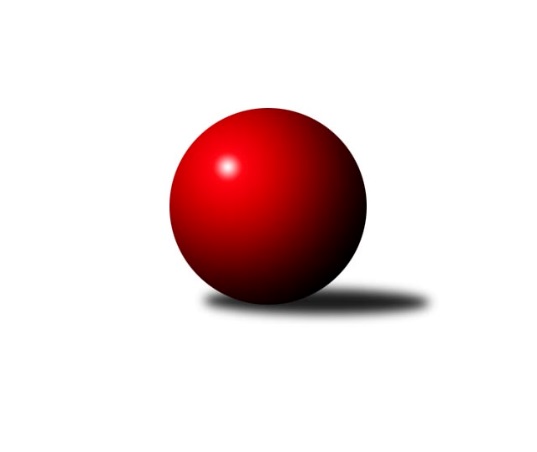 Č.10Ročník 2021/2022	24.1.2022Takže i v tomto těžkém období bylo odloženo pouze jedno utkání. Vedoucí družstvo hladce vyhrálo a má na čele tabulky stále pětibodový náskok. Č. Třebové však chybí dohrát utkání z podzimu. Nejlepšího výkonu v tomto kole: 1216 dosáhlo družstvo: Č. Třebová A a z jednotlivců jeho čeln Adam Bezdíček 458.Východočeská divize dorostu 2021/2022Výsledky 10. kolaSouhrnný přehled výsledků:Č. Třebová A	- Nová Paka 	6:2	1216:1185		23.1.Svitavy A	- Pardubice 	6:2	1207:1151		23.1.Hylváty B	- Hylváty A	0:8	1062:1111		23.1.Náchod 	- Trutnov 		dohrávka		termín neurčenTabulka družstev:	1.	Hylváty A	9	8	1	0	62 : 10 	 	 1195	17	2.	Č. Třebová A	8	6	0	2	41 : 23 	 	 1147	12	3.	Hylváty B	9	5	0	4	36 : 36 	 	 1168	10	4.	Svitavy A	9	3	2	4	38 : 34 	 	 1114	8	5.	Trutnov	7	2	3	2	24 : 32 	 	 1142	7	6.	Nová Paka	9	3	0	6	29 : 43 	 	 1138	6	7.	Náchod	8	2	2	4	22 : 42 	 	 1151	6	8.	Červ. Kostelec	8	2	1	5	24 : 40 	 	 1051	5	9.	Pardubice	9	2	1	6	28 : 44 	 	 1039	5Podrobné výsledky kola:	 Č. Třebová A	1216	6:2	1185	Nová Paka 	Karolína Kolářová	 	 195 	 189 		384 	 2:0 	 362 	 	185 	 177		Václav Plíšek	Lucie Marešová	 	 182 	 192 		374 	 0:2 	 402 	 	198 	 204		Jan Bajer	Adam Bezdíček	 	 214 	 244 		458 	 2:0 	 421 	 	212 	 209		Jakub Soviarrozhodčí: Jiří Hetych st.Nejlepší výkon utkání: 458 - Adam Bezdíček	 Svitavy A	1207	6:2	1151	Pardubice 	Lukáš Pail	 	 189 	 141 		330 	 0:2 	 363 	 	179 	 184		Vít Musil	Lucie Zelinková	 	 222 	 222 		444 	 2:0 	 399 	 	206 	 193		Monika Nováková	Adam Krátký	 	 227 	 206 		433 	 2:0 	 389 	 	192 	 197		Kamil Dvořákrozhodčí: Jakub ZelinkaNejlepší výkon utkání: 444 - Lucie Zelinková	 Hylváty B	1062	0:8	1111	Hylváty A	Jan Vostrčil	 	 131 	 207 		338 	 0:2 	 374 	 	222 	 152		Matěj Mach	Kryštof Vavřín	 	 189 	 208 		397 	 0:2 	 403 	 	208 	 195		Vojtěch Morávek	Jakub Vacek	 	 149 	 178 		327 	 0:2 	 334 	 	151 	 183		Anthony Šípekrozhodčí: Jan VenclNejlepší výkon utkání: 403 - Vojtěch MorávekPořadí jednotlivců:	jméno hráče	družstvo	celkem	plné	dorážka	chyby	poměr kuž.	Maximum	1.	Vojtěch Morávek 	Hylváty A	422.84	290.7	132.2	6.2	5/5	(473)	2.	Kryštof Vavřín 	Hylváty B	410.75	283.0	127.8	9.5	4/4	(435)	3.	Jan Bajer 	Nová Paka 	408.25	290.2	118.0	9.9	6/6	(455)	4.	Adam Bezdíček 	Č. Třebová A	406.75	288.5	118.3	8.7	4/4	(458)	5.	Michal Mertlík 	Trutnov 	405.75	281.7	124.1	11.0	3/3	(424)	6.	Filip Roman 	Svitavy A	402.60	279.1	123.5	8.7	5/5	(427)	7.	Martin Bryška 	Hylváty B	398.67	284.6	114.1	13.1	4/4	(437)	8.	Jan Vostrčil 	Hylváty B	394.89	269.9	124.9	12.2	3/4	(423)	9.	Tomáš Doucha 	Náchod 	392.25	273.5	118.8	10.0	5/5	(431)	10.	Lukáš Hejčl 	Náchod 	391.50	274.3	117.3	10.3	4/5	(424)	11.	Karolína Kolářová 	Č. Třebová A	391.13	278.8	112.4	9.9	4/4	(411)	12.	Dana Adamů 	Červ. Kostelec  	390.20	271.5	118.7	10.5	5/5	(429)	13.	Michal Turek 	Trutnov 	382.78	282.3	100.4	11.7	3/3	(406)	14.	Adam Krátký 	Svitavy A	379.17	263.7	115.5	12.0	4/5	(433)	15.	Filip Ladnar 	Červ. Kostelec  	376.31	269.3	107.0	14.9	4/5	(418)	16.	Anthony Šípek 	Hylváty A	376.20	268.8	107.5	14.5	5/5	(444)	17.	Jakub Soviar 	Nová Paka 	373.29	265.1	108.2	15.4	6/6	(421)	18.	Martin Doucha 	Náchod 	369.85	264.6	105.3	14.1	5/5	(460)	19.	Kamil Dvořák 	Pardubice 	369.80	263.0	106.8	13.2	5/6	(406)	20.	Václav Plíšek 	Nová Paka 	364.40	262.0	102.4	16.1	5/6	(403)	21.	Monika Nováková 	Pardubice 	363.67	257.7	106.0	15.0	6/6	(399)	22.	Lucie Marešová 	Č. Třebová A	360.56	264.6	95.9	13.9	4/4	(414)	23.	David Prycl 	Trutnov 	356.83	253.6	103.3	15.6	3/3	(402)	24.	Vít Musil 	Pardubice 	342.21	257.5	84.7	16.9	6/6	(399)	25.	Lukáš Pail 	Svitavy A	314.58	230.5	84.1	20.4	4/5	(330)	26.	Ondřej Macháček 	Červ. Kostelec  	272.00	206.1	65.9	28.5	4/5	(305)		Matěj Mach 	Hylváty A	407.92	274.9	133.0	8.8	3/5	(449)		Jan Gintar 	Náchod 	403.67	297.7	106.0	10.3	1/5	(434)		Tomáš Ladnar 	Červ. Kostelec  	403.00	284.7	118.3	10.3	2/5	(431)		Jan Vízdal 	Svitavy A	401.00	296.0	105.0	13.0	1/5	(401)		Petr Doubek 	Náchod 	394.00	271.0	123.0	10.0	1/5	(394)		Ondřej Havlíček 	Svitavy A	386.00	264.0	122.0	13.0	1/5	(386)		Lucie Zelinková 	Svitavy A	385.08	279.7	105.4	13.3	3/5	(448)		Jana Poláková 	Hylváty A	379.00	257.0	122.0	10.0	1/5	(379)		Jan Žemlička 	Hylváty A	372.25	269.0	103.3	10.8	2/5	(379)		Matěj Kulich 	Trutnov 	359.00	250.5	108.5	14.5	1/3	(372)		Jakub Vacek 	Hylváty B	339.50	235.5	104.0	13.0	1/4	(352)		Tereza Vacková 	Hylváty B	308.50	231.5	77.0	25.5	2/4	(326)		Martin Mareš 	Č. Třebová A	306.00	245.5	60.5	25.5	1/4	(330)		Sebastian Rolf 	Nová Paka 	298.50	223.0	75.5	25.5	2/6	(330)		Jiří Komprs 	Hylváty B	291.00	222.0	69.0	23.0	1/4	(291)		Dominik Semerák 	Červ. Kostelec  	243.00	176.0	67.0	36.0	1/5	(243)		Anna Chaloupková 	Pardubice 	190.00	139.5	50.5	44.0	2/6	(198)Sportovně technické informace:Starty náhradníků:registrační číslo	jméno a příjmení 	datum startu 	družstvo	číslo startu
Hráči dopsaní na soupisku:registrační číslo	jméno a příjmení 	datum startu 	družstvo	26045	Jakub Vacek	23.01.2022	Hylváty B	26042	Vojtěch Morávek	23.01.2022	Hylváty A	Program dalšího kola:11. kolo13.2.2022	ne	9:00	Hylváty A - Svitavy A	13.2.2022	ne	9:00	Trutnov  - Hylváty B	13.2.2022	ne	9:00	Nová Paka  - Náchod 	13.2.2022	ne	9:00	Pardubice  - Červ. Kostelec  	Nejlepší šestka kola - absolutněNejlepší šestka kola - absolutněNejlepší šestka kola - absolutněNejlepší šestka kola - absolutněNejlepší šestka kola - dle průměru kuželenNejlepší šestka kola - dle průměru kuželenNejlepší šestka kola - dle průměru kuželenNejlepší šestka kola - dle průměru kuželenNejlepší šestka kola - dle průměru kuželenPočetJménoNázev týmuVýkonPočetJménoNázev týmuPrůměr (%)Výkon4xAdam BezdíčekČ. Třebová4586xAdam BezdíčekČ. Třebová121.54584xLucie ZelinkováSvitavy A4444xLucie ZelinkováSvitavy A116.934442xAdam KrátkýSvitavy A4331xAdam KrátkýSvitavy A114.044332xJakub SoviarN. Paka4211xJakub SoviarN. Paka111.684218xVojtěch MorávekHylváty4039xVojtěch MorávekHylváty107.744035xJan BajerN. Paka4026xJan BajerN. Paka106.64402